ПРОЕКТ Об утверждении Дополнительного соглашения к Соглашению между органами местного самоуправления муниципального района Стерлитамакский район Республики Башкортостан и сельского поселения Октябрьский  сельсовет муниципального района Стерлитамакский  район Республики  Башкортостан о передаче сельскому поселению Октябрьский  сельсовет муниципальногорайона Стерлитамакский  район Республики  Башкортостан части полномочий муниципального района Стерлитамакский  район Республики  БашкортостанВ соответствии с частью 4 статьи 15 Федерального закона от 06.10.2003 № 131 – ФЗ «Об общих принципах организации  местного самоуправления в Российской Федерации», руководствуясь  Федеральным законом от 08.11.2007 N 257-ФЗ "Об автомобильных дорогах и о дорожной деятельности в Российской Федерации и о внесении изменений в отдельные законодательные акты Российской Федерации", Законом Республики Башкортостан от 30.10.2014 № 139-з «О внесении изменений в Закон Республики Башкортостан "О местном самоуправлении в Республике Башкортостан", Приказом Министерства транспорта РФ от 16 ноября 2012 г. N 402 (в ред. Приказа Минтранса России от 09.08.2013 N 267) «Об утверждении Классификации работ по капитальному ремонту, ремонту и содержанию автомобильных дорог», Уставом сельского поселения Октябрьский  сельсовет муниципального района Стерлитамакский район Республики Башкортостан,  в целях конкретизации перечня полномочий, передаваемых органами местного самоуправления муниципального района Стерлитамакский район Республики Башкортостан органам местного самоуправления сельского поселения Октябрьский  сельсовет муниципального района Стерлитамакский  район Республики  Башкортостан, Совет сельского поселения Октябрьский  сельсовет муниципального района  Стерлитамакский район Республики Башкортостан РЕШИЛ:1. Утвердить Дополнительное соглашение к Соглашению между органами местного самоуправления муниципального района Стерлитамакский район Республики Башкортостан и сельского поселения Октябрьский  сельсовет муниципального района Стерлитамакский  район Республики  Башкортостан о передаче сельскому поселению Октябрьский  сельсовет	муниципального района Стерлитамакский  район Республики  Башкортостан части полномочий муниципального района Стерлитамакский  район Республики  Башкортостан (прилагается).2.  Настоящее решение обнародовать в установленном порядке на информационном стенде и разместить в информационно-телекоммуникационной сети «Интернет» на официальном сайте сельского поселения Октябрьский  сельсовет муниципального района Стерлитамакский район Республики Башкортостан Октябрьский  3. Контроль за исполнением настоящего решения возложить на постоянную комиссию Совета сельского поселения Октябрьский  сельсовет муниципального района Стерлитамакский район Республики Башкортостан постоянную комиссию Совета по земельным вопросам, благоустройству и экологии.Глава сельского поселенияОктябрьский сельсоветмуниципального районаСтерлитамакский районРеспублики Башкортостан                                                           Г. Я. Гафиева_________ 2015 г.№ ______с. ОктябрьскоеУТВЕРЖДЕНОрешением Совета муниципального района Стерлитамакский район Республики Башкортостан за № 28/з-296 от 27.05.2015 и решением Совета сельского поселения Октябрьский сельсовет муниципального района Стерлитамакский район Республики Башкортостанза № ________ от __________2015Дополнительное соглашение к Соглашению между органами местного самоуправления муниципального района Стерлитамакский район Республики Башкортостан и сельского поселения Октябрьский сельсовет муниципального района Стерлитамакский  район Республики  Башкортостан о передаче сельскому поселению Октябрьский сельсовет муниципального района Стерлитамакский  район Республики  Башкортостан части полномочий муниципального района Стерлитамакский  район Республики  БашкортостанСовет муниципального района Стерлитамакский район Республики Башкортостан, именуемый в дальнейшем Район, в лице председателя Совета муниципального района Стерлитамакский район Республики Башкортостан Мусакаева М.Б., действующего на основании Устава, с одной стороны, и Совет сельского поселения Октябрьский сельсовет муниципального района Стерлитамакский район Республики Башкортостан, именуемый в дальнейшем Поселение, в лице Главы сельского поселения Октябрьский сельсовет муниципального района Стерлитамакский район Республики Башкортостан Гафиевой Г.Я., действующего на основании Устава, с другой стороны, заключили настоящее Соглашение о нижеследующем:Внести в Соглашение от 26 декабря 2014 года  № 1 следующие изменения:Пункты 1.2., 1.3. считать соответственно пунктами 1.3., 1.2. Пункт 1.3. изложить в следующей редакции:«1.3. Указанные в статье 1.2. настоящего Соглашения полномочия передаются на срок с 01.01.2015 по 31.12.2015.».Во всем остальном, что не предусмотрено настоящим Дополнительным соглашением, действуют условия Соглашения от «26» декабря 2014 года № 1.Настоящее Дополнительное соглашение составлено в двух экземплярах, имеющих одинаковую юридическую силу,  по одному для каждой из Сторон. Башkортостан РеспубликаһыныңСтəрлетамаk районы муниципаль районының Октябрь ауыл советы ауыл биләмәһе Советы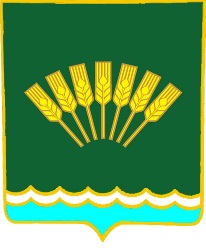 Совет сельского поселенияОктябрьский сельсоветмуниципального районаСтерлитамакский район Республики Башкортостан__________________________________________________________ К А Р А Р                                Р Е Ш Е Н И Е__________________________________________________________ К А Р А Р                                Р Е Ш Е Н И Е__________________________________________________________ К А Р А Р                                Р Е Ш Е Н И ЕСовет муниципального района Стерлитамакский район Республики БашкортостанРеспублика Башкортостан, г. Стерлитамак, ул. К. Маркса, д. 118______________________________ М.Б.МусакаевПредседатель Совета муниципального района Стерлитамакский район Республики БашкортостанСовет сельского поселения Октябрьский сельсовет муниципального района Стерлитамакский район Республики БашкортостанРеспублика Башкортостан, Стерлитамакский район, с. Октябрьское, ул. Мира, дом 9___________________________Г.Я. ГафиеваГлава сельского поселения Октябрьский сельсовет муниципального района Стерлитамакский район Республики Башкортостан